ggggggg----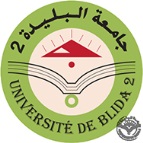 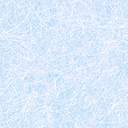 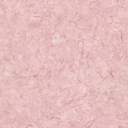 